 The Listing: Alton Novena Prayer & Worship ‘Events’ 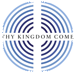 You are warmly invited to join any of these opportunities for prayer together during the 
TKC wave of ecumenical novena prayer. 
Just turn up. All welcome. Thy Kingdom Come. 
Thursday 25th May – Saturday 3rd June Location:‘Event’:Date:ALTON, All SaintsALTON, St LawrenceALTON, St Peter, BeechBENTLEY, St MaryBENTWORTH, St MaryBINSTED, Holy CrossCHAWTON, St NicholasEAST TISTED, St James East Tisted HampshireEAST WORLDHAM, St Mary the VirginFARRINGDON, All SaintsFOUR MARKS, The Good ShepherdFROYLE, The Assumption of the Blessed Virgin MaryHARTLEY MAUDITT, St LeonardHOLYBOURNE, Holy RoodKINGSLEY, All SaintsLASHAM, St MaryMEDSTEAD, The Parish Church of St. Andrew's, MedsteadNEWTON VALENCE, St MaryOAKHANGER, St Mary MagdaleneSELBORNE, St MarySHALDEN, St Peter & St PaulWEST WORLDHAM, St NicholasCatholic church....Methodist church....URC....Baptist church....Evangelical.....